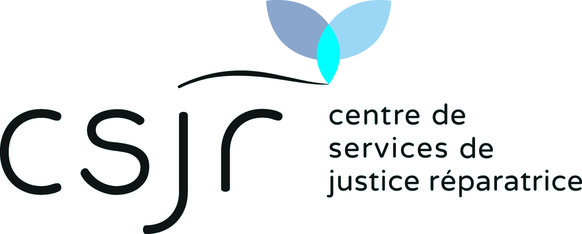 En savoir plus?http://www.csjr.org/guerisondesmemoires 514-933-3737Pré-inscription à l’atelier Guérison des mémoiresDu vendredi 6 octobre (17h) au dimanche 8 octobre 2017 (15h)À la Villa des Arts et l’Ermitage Sainte-Croix de Pierrefonds(Veuillez remplir toutes les cases en bleu.)(Veuillez remplir toutes les cases en bleu.)(Veuillez remplir toutes les cases en bleu.)(Veuillez remplir toutes les cases en bleu.)(Veuillez remplir toutes les cases en bleu.)(Veuillez remplir toutes les cases en bleu.)(Veuillez remplir toutes les cases en bleu.)(Veuillez remplir toutes les cases en bleu.)(Veuillez remplir toutes les cases en bleu.)(Veuillez remplir toutes les cases en bleu.)(Veuillez remplir toutes les cases en bleu.)(Veuillez remplir toutes les cases en bleu.)(Veuillez remplir toutes les cases en bleu.)(Veuillez remplir toutes les cases en bleu.)(Veuillez remplir toutes les cases en bleu.)Coordonnées Coordonnées Coordonnées Coordonnées Coordonnées Coordonnées Coordonnées Coordonnées Coordonnées Coordonnées Coordonnées Coordonnées Coordonnées Coordonnées Coordonnées Prénom et nom :Prénom et nom :Prénom et nom :Adresse postale : Adresse postale : Adresse postale : Courriel : Courriel : Numéro(s) de téléphone : Numéro(s) de téléphone : Numéro(s) de téléphone : Numéro(s) de téléphone : Pourquoi souhaitez-vous participer à cet atelier? Pourquoi souhaitez-vous participer à cet atelier? Pourquoi souhaitez-vous participer à cet atelier? Pourquoi souhaitez-vous participer à cet atelier? Pourquoi souhaitez-vous participer à cet atelier? Pourquoi souhaitez-vous participer à cet atelier? Pourquoi souhaitez-vous participer à cet atelier? Pourquoi souhaitez-vous participer à cet atelier? Pourquoi souhaitez-vous participer à cet atelier? Pourquoi souhaitez-vous participer à cet atelier? Pourquoi souhaitez-vous participer à cet atelier? Pourquoi souhaitez-vous participer à cet atelier? Pourquoi souhaitez-vous participer à cet atelier? Pourquoi souhaitez-vous participer à cet atelier? Pourquoi souhaitez-vous participer à cet atelier? Langues Langues Langues Langues Langues Langues Langues Langues Langues Langues Langues Langues Langues Langues Langues Je comprends…Je comprends…Je comprends…Je comprends…Je comprends…Je comprends…… le français… le français… le français… le français… l’anglaisJe peux m’exprimer en…Je peux m’exprimer en…Je peux m’exprimer en…Je peux m’exprimer en…Je peux m’exprimer en…Je peux m’exprimer en…… français… français… français… français… anglaisJe suis plus à l’aise pour m’exprimer en…Je suis plus à l’aise pour m’exprimer en…Je suis plus à l’aise pour m’exprimer en…Je suis plus à l’aise pour m’exprimer en…Je suis plus à l’aise pour m’exprimer en…Je suis plus à l’aise pour m’exprimer en…Je suis plus à l’aise pour m’exprimer en…Je suis plus à l’aise pour m’exprimer en…… français… français… anglaisCovoiturage Covoiturage Covoiturage Covoiturage Covoiturage Covoiturage Covoiturage Covoiturage Covoiturage Covoiturage Covoiturage Covoiturage Covoiturage Covoiturage Covoiturage Je peux emmener…Je peux emmener…Je peux emmener…personne(s) dans ma voiture.personne(s) dans ma voiture.personne(s) dans ma voiture.personne(s) dans ma voiture.personne(s) dans ma voiture.personne(s) dans ma voiture.personne(s) dans ma voiture.personne(s) dans ma voiture.personne(s) dans ma voiture.personne(s) dans ma voiture.Je désire profiter d’un covoiturage.Je désire profiter d’un covoiturage.Je désire profiter d’un covoiturage.Je désire profiter d’un covoiturage.Je désire profiter d’un covoiturage.Je désire profiter d’un covoiturage.Depuis quel quartier/ville?Depuis quel quartier/ville?Participation aux frais La contribution financière suggérée est de 465 $ : 300 $ pour l’atelier et 165 $ pour les repas et l'hébergement en chambre simple avec salle de bains partagée. Pour maximiser l’efficacité de l’atelier, il est essentiel que tou.te.s les participant.e.s soient hébergé.e.s sur place en pension complète du début à la fin de la démarche. Les frais de participation seront à verser quand votre inscription aura été confirmée.Ils ne devraient cependant pas constituer un frein à votre participation. En cas de difficultés financières, n'hésitez pas à prendre contact avec nous. À l'inverse, si vous pouvez vous le permettre, vous pouvez ajouter à votre participation un montant de solidarité laissé à votre appréciation. Il aidera des personnes en manque de ressources à suivre l'atelier.Merci de renvoyer votre formulaire à l'adresse suivante : csjr@csjr.orgPlaces limitées (16 participant.e.s)